INDICAÇÃO Nº 20/2020Assunto: Solicita ao Prefeito Municipal a manutenção da grade de proteção do ribeirão que cruza a Av. Expedicionários Brasileiros.Senhor Presidente,INDICO ao Sr. Prefeito Municipal, nos termos do Regimento Interno desta Casa de Leis, que se digne V. Ex.ª determinar à Secretaria de Obras e Serviços Públicos a manutenção da grade de proteção do ribeirão que cruza a Av. Expedicionários Brasileiros.A atual grade de proteção está presa por arames, oferecendo constante risco à toda a população que por ali transita.		Tendo o exposto, espera-se que seja brevemente atendido.SALA DAS SESSÕES, 28 de janeiro de 2020.LEILA BEDANIVereadora – PV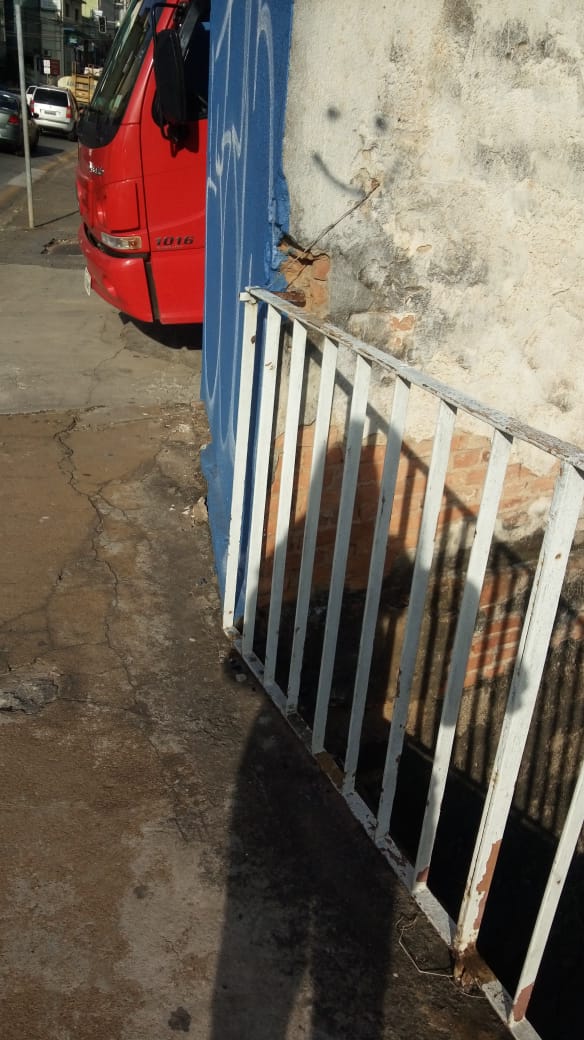 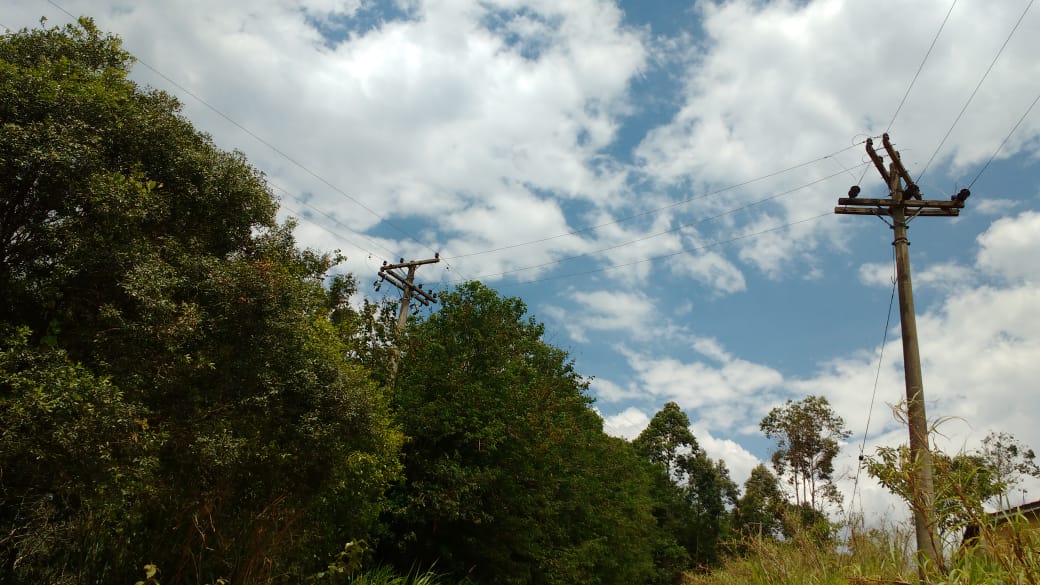 